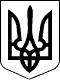 УКРАЇНАЧЕЧЕЛЬНИЦЬКА РАЙОННА РАДАВІННИЦЬКОЇ ОБЛАСТІРІШЕННЯ № 61124 червня 2020 року                                                              29 сесія 7 скликання Про надання дозволу на списання майна, що обліковується на балансі КНП «Чечельницька ЦРЛ»Відповідно до пункту 20 частини 1 статті 43, підпунктів 4,5 статті 60, абзацу 2 пункту 10 розділу V «Прикінцеві положення» Закону України «Про місцеве самоврядування в Україні», враховуючи клопотання адміністрації                    КНП «Чечельницька ЦРЛ», висновки постійних комісій районної ради з питань бюджету та комунальної власності, з питань соціального захисту населення, освіти, культури, охорони здоров’я, спорту та туризму, районна рада ВИРІШИЛА:1. Надати  дозвіл на списання непридатних для експлуатації матеріальних цінностей, що є спільною власністю територіальних громад сіл та селища Чечельницького району та обліковуються на балансі комунального неприбуткового підприємства «Чечельницька центральна районна лікарня» (згідно з додатком).2. Адміністрації  КНП «Чечельницька  ЦРЛ» (Могила С.М.) здійснити заходи із списання майна, зазначеного в додатку до цього рішення, з оформленням необхідних документів та в місячний термін надати копії актів до районної ради.3. Контроль за виконанням цього рішення покласти на постійні комісії районної ради з питань бюджету та комунальної власності (Савчук В.В.),           з питань соціального захисту населення, освіти, культури, охорони здоров’я, спорту та туризму (Воліковська Н.В.).Голова районної ради						         С. П’ЯНІЩУК